          《在线课堂》学习单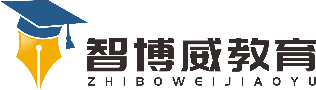 班级：                姓名：                 单元语文6年级下册第4单元课题语文园地温故知新0、复习有关托物言志的古诗。自主攀登文章的开头和结尾有几种写法？写出来。2、读下面的诗句，说说有哪些事物在诗中赋予人的品格和志向。千磨万击还坚劲，任尔东西南北风。 ——清·郑燮《竹石》不要人夸好颜色,只留清气满乾坤。——元·王冕《墨梅》荷尽已无擎雨盖，菊残犹有傲霜枝。——宋·苏轼《赠刘景文》稳中有升你积累了哪些托物言志的古诗？把它写出来。说句心里话